There are a number of different stages that people and gangs use when they’re trying to exploit you. Knowing what these stages of recruitment are, and what signs to look out for, can help you keep yourself safe from exploitation.There are four main recruitment stages when somebody is trying to exploit you: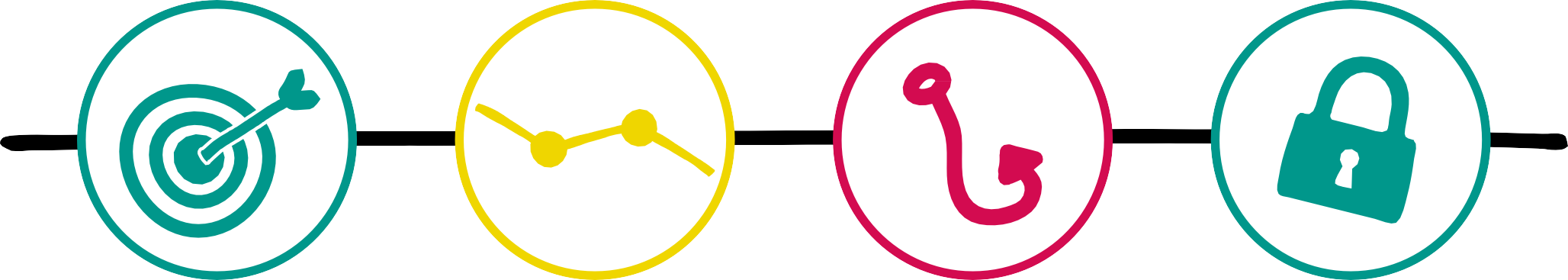 Targeting stageExperience stageHooked stageTrapped stage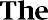 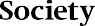 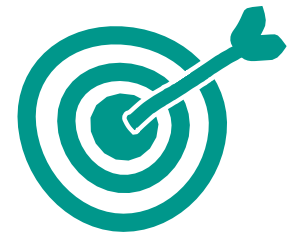 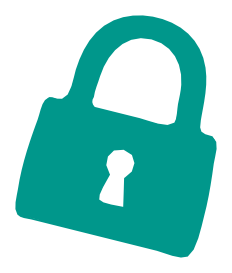 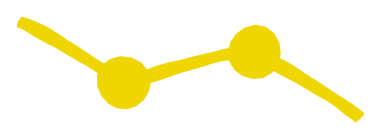 Targeting stageExperience stageHooked stageTrapped stageThis is when a person or gang target a young person whois vulnerable, as this reduces their chances of getting caught. Signs of this stage include a person or group:Observing you, finding out your vulnerabilities, needsand wantsGlamourising their lifestyle to youGaining and developing your trustSharing information about you with other membersof their gangRecruiting you to their gang or friendship groupThis stage is where this person might try to get you used to their lifestyle, or train you up in what they’re doing. At this stage a person or gang might:Make you feel wantedGive you gifts and rewardsTest out your loyaltyOffer you protectionRelate to you and offer you adviceGive you a sense of belongingGive you a weaponIntroduce you to more established members oftheir gangThis is the stage where people make you feel like you’re a member of their gang, even though actually they’re just exploiting you for their own gain. Signs of this stage include:You getting more responsibilities within thegroup eg more moneyYou might be asked to commit low level crimesYou getting involved with trap housesAsking you to recruit others to the gangEngaging in activities such as drugs, alcoholand sexual behaviourNow you feel dependant on the group, the relationship with the person or group exploiting you may start to become unpleasant, as they reveal their true intents or character. At this stage you may experience:Threatening behaviour and physical violencePeople playing on your guilt, shame and fearAttempts to isolate you from your family, friendsand societyPeople forcing you to abuse others, assault or evenshoot peopleInvolvement in Class A drugs (cooking or running)